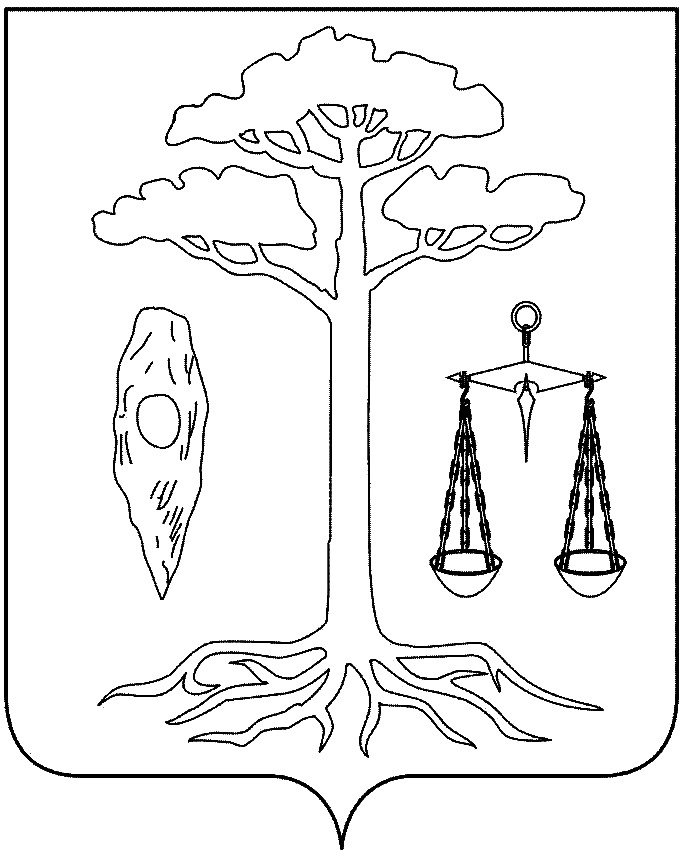 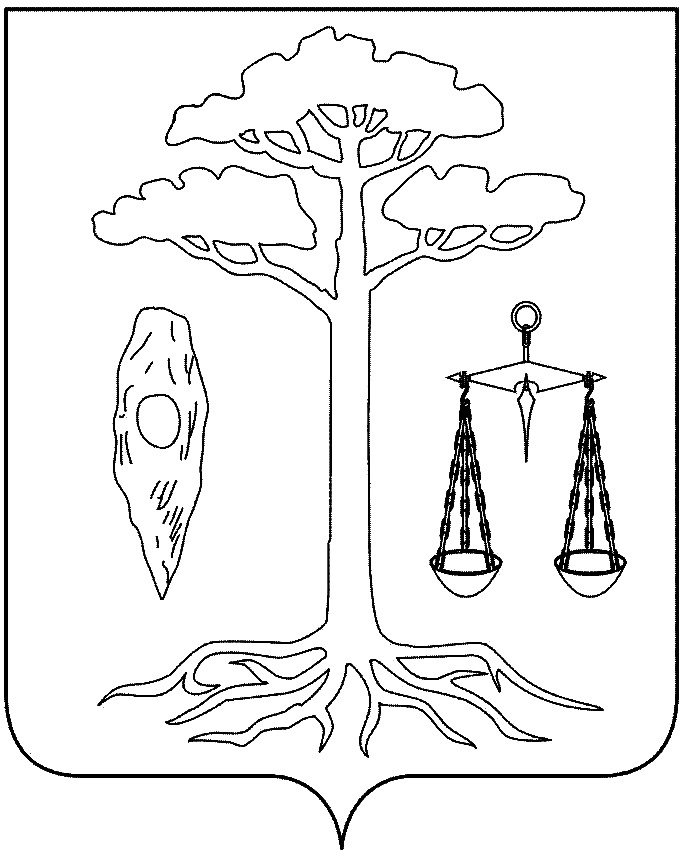 АДМИНИСТРАЦИЯТЕЙКОВСКОГОМУНИЦИПАЛЬНОГО РАЙОНАИВАНОВСКОЙ ОБЛАСТИП О С Т А Н О В Л Е Н И Еот 22.03.2013 №120 г.ТейковоО внесении изменений в районную программу «Патриотическое воспитание граждан РФ в Тейковском муниципальном районе на 2009-2020 годы», утвержденную постановлением главы администрации Тейковского муниципального района от 12.12.2008г.  № 680 (в действующей редакции)	В целях повышения эффективности реализации районной программы «Патриотическое воспитание граждан РФ в Тейковском муниципальном районе на 2009-2020 годы» администрация Тейковского муниципального районаПОСТАНОВЛЯЕТ:Внести в районную программу «Патриотическое воспитание граждан РФ в Тейковском муниципальном районе на 2009-2020 годы», утвержденную   постановлением главы администрации Тейковского муниципального района от 12.12.2008г. № 680 (в действующей редакции) следующие изменения:- часть 6 Программы изложить в новой редакции: «6. Расходы на реализацию районной  программы «Патриотическое воспитание граждан РФ в Тейковском муниципальном районе на 2012-2014 годы»».Глава администрации Тейковскогомуниципального района                                                               Е.К. ЗасоринаОтветственные исполнителиОбъем бюджетных ассигнований, тыс.руб.Объем бюджетных ассигнований, тыс.руб.Объем бюджетных ассигнований, тыс.руб.Ответственные исполнители2012г2013г2014гУправление по молодежной, социальной, культурной и спортивной политике администрации Тейковского муниципального района70,075,080,0МКУ Тейковского муниципального района «Межпоселенческое социально-культурное объединение»10,010,010,0Итого:80,085,090,0